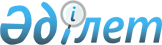 О мерах по реализации Закона Республики Казахстан "О таможенном деле в Республике Казахстан"Распоряжение Премьер-Министра Республики Казахстан от 29 декабря 1999 года N 179-р

      В соответствии с Законом Республики Казахстан Z952368_ "О таможенном деле в Республике Казахстан": 

      1. Министерству энергетики, индустрии и торговли Республики Казахстан совместно с Министерством экономики, Министерством сельского хозяйства, Министерством государственных доходов Республики Казахстан в месячный срок в установленном законодательством порядке разработать и внести на рассмотрение Правительства Республики Казахстан проекты решений Правительства Республики Казахстан об утверждении следующих перечней: 

      перечень товаров, запрещенных к помещению под таможенный режим переработки на таможенной территории; 

      перечень отдельных видов товаров, подлежащих помещению под таможенный режим переработки на таможенной территории, сроки переработки которого устанавливаются уполномоченным государственным органом; 

      перечень отдельных видов товаров, подлежащих помещению под таможенный режим переработки на таможенной территории, количество выхода продуктов переработки которого устанавливается уполномоченным государственным органом; 

      перечень товаров, запрещенных к помещению под таможенный режим переработки под таможенным контролем; 

      перечень товаров, запрещенных к помещению в свободные таможенные зоны; 

      перечень отдельных видов товаров, подлежащих переработке вне таможенной территории, сроки и количество продуктов переработки которого устанавливаются уполномоченным государственным органом; 

      перечень отдельных товаров, допускаемых к помещению под таможенный режим уничтожения, которые могут быть использованы в качестве изделий или материалов. 

      2. Контроль за исполнением настоящего распоряжения возложить на Канцелярию Премьер-Министра Республики Казахстан. 



 

      Премьер-Министр 

 

(Специалисты: Умбетова А.М.,              Склярова И.В.)     
					© 2012. РГП на ПХВ «Институт законодательства и правовой информации Республики Казахстан» Министерства юстиции Республики Казахстан
				